Рейтинг участников коммерческих турниров. Итоги 26-го сезона или “Счастливое число Кинда”АНАЛИТИКА И СТАТИСТИКА, СОАВТОРЫ «БОМБАРДИРА» СМИ: НЕЗАВИСИМЫЙ ЖУРНАЛИСТ27.01.17 3 COMMENTS EDIT ДОБАВИТЬ В ИЗБРАННОЕ!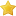 26-й сезон стал 13-м в истории Официальных Коммерческих Турниров. Чертова дюжина, так сказать. Попробуем посмотреть какие результаты этот сезон нам принес…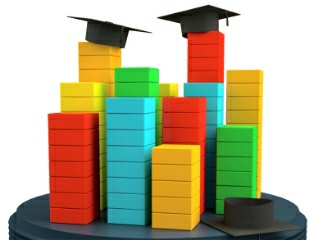 Для начала, к, собственно, турнирам. Напомню, чтобы не путаться в разнообразии, мы классифицируем турниры четырьмя типами: “карлики” – до 10 команд включительно, “малые” – от 11 до 20, “средние”- от 21 до 40 и, наконец, “большие” – от 41 и больше…Всего в 26-м сезоне было проведено 254 турнира. Это на 51 КТ меньше, чем в рекордном 25-м сезоне. “Карликовых” турниров состоялось 123 – это на 35 меньше, чем в предыдущем сезоне, также в этом смысле рекордном. “Малых” КТ было сыграно 112 – это на 5 меньше, чем в предыдущем сезоне. “Средних” турниров было проведено лишь 16. И это новый антирекорд. Даже в тестовом 14-м сезоне было 17. И, наконец, “больших” КТ состоялось только 3. Это тоже новый антирекорд. Предыдущее “достижение” (4 больших турнира) было зафиксировано в 24-м сезоне. На 64 участника состоялось только два турнира – это небезызвестный “Masters Cup – VI”, самый почетный КТ проекта, и “Кубок Антарктиды IX”…Перейдем к организаторам. Антрепренерами в прошедшем сезоне попробовали стать 127 человек. Это на 3 пользователя меньше, чем в прошлом сезоне. Звание “самого плодовитого промоутера” де-юре должен был получить doomik, который “настрогал” аж 74 турнира! Но его, как представителя администрации, мы традиционно вычеркиваем. И остаются BilliBons Pirates и Van_Hellsing, организовавшие по 6 турниров. Последний, кстати, становится лучшим в номинации в третий раз подряд…Теперь к командам. Для начала немного общей статистики: 2448 команд приняли участие в КТ 26-го сезона. Это на 302 команды меньше, чем в 25-м. Да и вообще, меньше было лишь в тестовом 14-м сезоне. 1740 команд приняли участие только в одном турнире за минувший сезон (на 42 меньше, чем в 25-м), 548 – в двух (на 139 меньше, чем в прошлом сезоне), 132 – в трех (на 50 меньше), 23 - в четырех (на 38 меньше) и, наконец, 5 - в пяти (в прошлом, рекордном в этом смысле, сезоне было аж 20 + еще у 16 команд было по 6 турниров и у двух по два). Отличились в этом сезоне: Гоа (Индия), Аталанта (Италия), Бларни Юнайтед (Ирландия), Альмадина (Ливия) и Прогрессо Ассосиаро до Самбиза (Ангола). Причем индусы даже умудрились очень неплохо выступить и расположились на высокой 22-й строчке в рейтинге сезона…
Рейтинг 26 сезона. Команды. Топ-35..
Всех интересующихся принципами расчета Рейтинга милости прошу сюда. Мы же посмотрим на лауреатов сезона. 16 команд смогли выиграть в минувшем сезоне по два турнира. Среди них и бронзовый призер рейтинга словенская Адрия, выигравшая по одному “малому” и “среднему” турниру. Занявший второе место в рейтинге Этуаль (Бенин) выиграл лишь один турнир, зато на 64 участника.И, наконец, лучшей командой сезона стала Виктори Мале (Мальдивы):.
Как видим, тоже две победы, но одна из них – это самый почетный КТ-трофей Бутсы…А теперь посмотрим на лидеров среди команд за пять сезонов:Рейтинг 22-26 сезонов. Команды. Топ-50..
Бронзовый призер прошлогоднего рейтинга Моментал (Мозамбик) сохранил свою позицию. Серебряный призер рейтинга “21-25″ шотландский Дамбартон выступил не очень удачно и свалился аж на 14-ю позицию. Его место занял Магальянеш (Венесуэла), поднявшийся с четвертой позиции.Лидером же второй сезон подряд остается словенская Адрия. Словенцы уже четвертый раз финишируют первыми в рейтинге команд пятилетия и второй сезон подряд повышают планку рекорда рейтинга. Посмотрим внимательней на составляющие успеха:.
Как видим, последние результаты балканцев включают в себя серию из десяти финалов подряд.Посмотрим на лучшие серии побед, где обращает на себя внимание пока не прекратившаяся серия из шести побед габонского АС Полис:.
… финалов, где словенцы догнали шотландский Дамбартон:.
и выходов во 2-й круг, т.е. команд, не опускающихся ниже определенного уровня:.
Закончив с командами, перейдем к менеджерам. В 26-м сезоне 1494 менеджера поучаствовали в КТ. Это на 182 меньше, чем в 25-м, да и вообще, меньше было только в 14-м, тестовом, сезоне. 879 пользователей отметились лишь в одном турнире (на 5 меньше, чем в 25-м сезоне, а за всю историю меньше было только в 23-м сезоне – 853), 281– в двух (на 120 меньше, чем в прошлом сезоне и, опять же, за всю историю меньше было только в тестовом 14-м сезоне), 110 – в трех (на 26 меньше, чем в 25-м сезоне), 62 – в четырех (на 5 больше), 45 – в пяти (на 3 больше), 112  - больше пяти (на 39 меньше). К особо отличившимся вернемся, как принято, позже. А сейчас…Рейтинг 26 сезона. Менеджеры. Топ-50..
Третье место занял j-prom, добавивший к победам в “малом” и “среднем” турнирах еще финал “малого” турнира. Серебряным призером стал WBB, выигравший два “средних” турнира.А лидером сезона стал Кинд. В 25-м сезоне Евгений одержал рекордное количество побед – 13. В этом сезоне “лишь” 12 побед, но в 14 турнирах!!!.
И, как всегда, многостаночники сезона:.
Победителем в этой номинации стал вернувшийся в Бутсу после небольшого отдыха ESPANA – 3 победы + 4 финала в 21 турнире. Владимир уже 7-й раз получил “оскар многостаночника”, последний раз в 22-м сезоне… А самым активным стал кайзер – 4 победы + 3 финала в 36 турнирах. Отмечу, что кайзер становится самым активным уже 4-й раз и догоняет по количеству званий “Самый активный менеджер сезона” другого “активиста”.Отмечу также, что сразу семь менеджеров одержали более 3-х побед за сезон. В первую очередь, это, конечно, феноменальный Кинд – 12 побед в 14 турнирах.Также отметились:Fussball – 5 побед + 3 финала в 12 турнирах,
Domingos-Paciencia – 5 побед + 2 финала в 12 турнирах,
simone_perotta – 5 побед + 1 финал в 12 турнирах,
кайзер – 4 победы + 3 финала в 36 турнирах,
Боров – 4 победы + 2 финала в 10 турнирах,
Roman1983 – 4 побед + 1 финал в 7 турнирах.А теперь (та-да-да-да!) главная таблица статьи…Рейтинг 22-26 сезонов. Менеджеры. Топ-100..
Все призеры рейтинга “21-25″ удержали свои позиции. Только второй номер рейтинга ПАРА_ЗИТО приблизился к лидеру на расстояние удара. Тем не менее, первое место 8-й раз подряд удержал WBB.Лидерство WBB обеспечили 10 побед + 1 финал в 13 турнирах. Результаты остальных из десятки лидеров рейтинга таковы:ПАРА_ЗИТО – 18 побед + 5 финалов в 38 турнирах.
john7624 – 16 побед + 11 финалов в 40 турнирах.
j-prom – 8 побед + 5 финалов в 18 турнирах.
gull – 14 побед + 3 финала в 25 турнирах.
Шотландец – 13 побед + 1 финал в 22 турнирах.
balabolka – 5 побед в 7 турнирах.
sidril – 13 побед + 1 финал в 26 турнирах.
Кинд – 31 побед + 14 финалов в 98 турнирах.
Valderrama – 8 побед + 5 финалов в 24 турнирах.По традиции, отметим и самых активных за пять сезонов:.
Прошлогодний победитель в номинации “Лучший многостаночник пятилетки” S.A.S. не набрал необходимого количество турниров и на этот раз не номинировался. Его место занял непревзойденный Кинд – 31 победа + 14 финалов в 98 турнирах. Самым активным менеджером пятилетки уже в четвертый раз стал кайзер – 8 побед + 13 финалов в 162 турнирах.Кинд также победил в номинации “абсолют” (общее количество титулов за 5 сезонов). Призерами здесь стали simone_perotta – 20 побед + 9 финалов в 83 турнирах и ПАРА_ЗИТО – 18 побед + 5 финалов в 38 турнирах.Напоследок, по аналогии с командами, посмотрим на лучшие серии побед. Опять можно отметить Кинда, который за один 26-й сезон провел серию из десяти побед подряд:.
… финалов, где обращает на себя внимание пока незавершенная серия Дацюка:.
Плюс, как и в случае с командами, посмотрим на серии выходов во 2-й круг, т.е. менеджеров, не опускающихся ниже определенного уровня:.
Засим таблички закончились. До следующего сезона… и всем удачи на полях КТ!P.S.
Кстати, напоминаю, что существует возможность ранжирования участников любого КТ с точки зрения Рейтинга Участников. Заявки подавать на форуме в теме “Всем организаторам КТ“.МестоКомандаКоличество турнировРейтинг1Виктори Мале (Мальдивы)217,002Этуаль (Бенин)116,003Адрия (Словения)214,004Эштрела ду Норте (Бразилия)113,335Стамбул (Турция)312,806 – 9Аль Хилаль Бенгази (Ливия)312,006 – 9Алавес (Испания)212,006 – 9Трактор Павлодар (Казахстан)212,006 – 9Хорсенс (Дания)212,0010Майаро Спёрс (Тринидад и Тобаго)411,6711 – 15А.С. Монако (Монако)211,0011 – 15Кривбасс (Украина)211,0011 – 15Магальянеш (Венесуэла)211,0011 – 15Падерборн-07 (Германия)211,0011 – 15ФК Полтава (Украина)211,0016 – 21Белененсеш (Португалия)110,6716 – 21Гибралтар Уондерерс (Гибралтар)110,6716 – 21Керавнос Строволос (Кипр)110,6716 – 21Москито (Ботсвана)110,6716 – 21Паро Ф.К. (Непал)110,6716 – 21Хольбек (Дания)110,6722 – 25Гоа (Индия)510,0022 – 25А.С. Сэмасси (Бурунди)410,0022 – 25Пауэр Ф.К. (Гана)210,0022 – 25Персия Джакарта (Индонезия)210,0026 – 30Авранку Омниспорт (Бенин)19,3326 – 30Локомотив Лиски (Россия)19,3326 – 30Моментал (Мозамбик)19,3326 – 30Мьембени (Танзания)19,3326 – 30Сет (Франция)19,3331Труа-Ривьер Аттак (Канада)29,0032Индепендиенте де Гольфито (Коста-Рика)28,7533 – 34АС Ремих (Люксембург)28,5033 – 34ОСЦ (Латвия)28,5035Алеманния (Германия)38,40ТурнирМенеджерРейтингСтадияMasters Cup – VI (26 сезон, 64 команды)Кинд48Победитель238-й Бонусный Турнир от Лиги (26 сезон, 8 команд)Кинд20ПобедительМестоКомандаКоличество турнировРейтинг1Адрия (Словения)911,682Магальянеш (Венесуэла)1210,113Моментал (Мозамбик)79,104Стад де Абиджан (Кот-д-Ивуар)158,845АС Полис (Габон)78,716Авранку Омниспорт (Бенин)58,607Вулканикос (Мозамбик)78,538Виктори Мале (Мальдивы)88,009Хорсенс (Дания)147,9410Ветеран (Непал)127,8611КД Реал Сосьедад (Гондурас)127,7612Хорхе Вильстерманн (Боливия)67,7313Майаро Спёрс (Тринидад и Тобаго)87,4414Дамбартон (Шотландия)117,4315АИ-Университет (Казахстан)77,2616Пурсакларспор (Турция)107,1817Хиляль Аль-Кудс Клаб  (Палестина)67,0918Хольбек (Дания)87,0019Ягеллония (Польша)66,8120Таврия (Украина)116,4821Рогожник (Словакия)66,4422ФК Власина (Сербия и Черногория)116,4123Орлета Решель (Польша)86,2824Отачь (Молдова)86,2625Эбусуа Дворфс (Гана)116,2526Тобаго Юнайтед (Тринидад и Тобаго)126,1727Ориенте Петролеро (Боливия)96,0528Альбасете (Испания)105,9829Тигрез ду Бразил (Бразилия)95,8930Хумаита (Парагвай)85,8531Гибралтар Уондерерс (Гибралтар)75,8432Сенфемака ФК (Венесуэла)85,8333Кинг Калума Пэлэс (Нигер)125,7634Альбион (Уругвай)125,7335Гоа (Индия)125,6836Айлендмэги (Северная Ирландия)65,6537ФК Полтава (Украина)135,5538ФК Днепр (Беларусь)65,5439Кривбасс (Украина)95,5140 – 41Франкфурт (Германия)65,4840 – 41Алавес (Испания)105,4842 – 43Додж Рамс (Самоа)75,4742 – 43Лоркан Селтик (Ирландия)55,4744ОСЦ (Латвия)105,4345Пистоезе (Италия)75,2946 – 47Депортиво Федерал (Гондурас)105,2846 – 47Напарима (Тринидад и Тобаго)115,2848Призон Леопардс (Замбия)65,2049Стамбул (Турция)95,1650Москито (Того)85,15ТурнирМенеджерРейтингСтадияКубок Мартина Рейма 8 (22 сезон, 32 команды)j-prom30ПобедительКубок Русского Аллюминия-2 (22 сезон, 8 команд)j-prom24ПобедительЭребуни Гават V (23 сезон, 16 команд)j-prom28ПобедительТурнир памяти Валентина Распутина (23 сезон, 16 команд)j-prom28ПобедительWall Street, 23 – 1160 (24 сезон, 16 команд)j-prom28ПобедительКУБОК БАТЬКИ – VII (24 сезон, 32 команды)j-prom14ФиналистCup of Silence ver.25.2 (25 сезон, 32 команды)j-prom14ФиналистEiffel Cup! – V (26 сезон, 32 команды)j-prom32ПобедительReveil du Togo – 2 (26 сезон, 16 команд)j-prom24ПобедительКомандаНачало серииКонец серииС началаНезавер-шеннаяДлина серииДамбартон (Шотландия)21247Турун Вейкот (Финляндия)18236Адрия (Словения)21246Таврия (Украина)2224Да6АС Полис (Габон)2526Да6Хосе Галвез (Перу)1822Да5Моментал (Мозамбик)2326Да5Хайрун (Сент-Винсент и Гренадины)19214Авранку Омниспорт (Бенин)19224Хорсенс (Дания)19224Вулканикос (Мозамбик)22244Хиляль Аль-Кудс Клаб  (Палестина)22244КД Реал Сосьедад (Гондурас)24254Магальянеш (Венесуэла)24254АИ-Университет (Казахстан)2426Да4Оркла (Норвегия)2426Да4КомандаНачало серииКонец серииС началаНезавер-шеннаяДлина серииДамбартон (Шотландия)202410Адрия (Словения)2126Да10Хосе Галвез (Перу)1622Да8Авранку Омниспорт (Бенин)1926Да8Майаро Спёрс (Тринидад и Тобаго)2426ДаДа8Турун Вейкот (Финляндия)17237Таврия (Украина)2225Да7АС Полис (Габон)2526Да7Адрия (Словения)1719Да6Магальянеш (Венесуэла)2426Да6КомандаНачало серииКонец серииС началаНезавер-шеннаяДлина серииСпорт Бойс Варнес (Боливия)1624Да20Адрия (Словения)1726ДаДа19Гибралтар Уондерерс (Гибралтар)1526ДаДа17Ретард Юнайтед (Остров Святой Елены)1425Да16В.М.М.Е. (Эфиопия)162315Аполло Рейнджерс (ЮАР)1726Да15Парма (Италия)1926Да15Тампико Мадеро (Мексика)1824Да14Орлета Решель (Польша)1626ДаДа14Ветеран (Непал)2126Да14МестоМенеджерКоличество турнировРейтинг1Кинд1417,602WBB214,003j-prom313,404Fifa2008412,675menzel_39rus512,576ПАРА_ЗИТО712,117 – 8zajka212,007 – 8Алекс911212,009Дацюк411,6710Lestat411,6511Fussball1211,3612Andy_65211,0013Kebe510,8614MISCHUHER110,6715Roman1983710,4316megamozg810,0517HAPPY310,0018Боров109,4919balabolka19,3320Апперкот89,1521мясыч49,0022Oldyman78,9423Domingos-Paciencia128,5424Zont28,5025simone_perotta128,4526john762478,4427 – 47Extra_Large38,0027 – 47ГаБэ38,0027 – 47AlexTigr7528,0027 – 47wolf31228,0027 – 47курчатов28,0027 – 47131218,0027 – 47A 79918,0027 – 47An de Sa18,0027 – 47Guatemala18,0027 – 47iravik198718,0027 – 47jekan18,0027 – 47LeoD18,0027 – 47SakhVilla18,0027 – 47saviour18,0027 – 47sergions18,0027 – 47Singapore18,0027 – 47TrenerCAR18,0027 – 47volk003218,0027 – 47танкист7918,0027 – 47Тренер сб ЮжКореи18,0027 – 47Фидель18,0048Пончо37,4749mik99477,4450Davlord17,33ТурнирМенеджерРейтингСтадия179-й Бонусный Турнир от Лиги (26 сезон, 8 команд)Персия Джакарта (Индонезия)20Победитель177-й Бонусный Турнир от Лиги (26 сезон, 8 команд)АС Полис (Габон)20ПобедительЧёрный Кайман - IV (26 сезон, 16 команд)Стамбул (Турция)24Победитель196-й Бонусный Турнир от Лиги (26 сезон, 8 команд)Алки Ларнака (Кипр)20Победитель198-й Бонусный Турнир от Лиги (26 сезон, 8 команд)Персия Джакарта (Индонезия)20Победитель212-й Бонусный Турнир от Лиги (26 сезон, 8 команд)Стамбул (Турция)20ПобедительMasters Cup - VI (26 сезон, 64 команды)Виктори Мале (Мальдивы)48Победитель223-й Бонусный Турнир от Лиги (26 сезон, 8 команд)Стамбул (Турция)20ПобедительКубок юного фараона-5 (Премьер-дивизион) (26 сезон, 12 команд(ы))Латина (Италия)22ПобедительAtatürk CUP-2 (26 сезон, 12 команд(ы))Эвиан (Франция)22ПобедительCup of Silence ver.26.1 (26 сезон, 24 команд(ы))Дельта Варшава (Польша)5,61 / 2,5183-й Бонусный Турнир от Лиги (26 сезон, 8 команд)Универсал (Аруба)-41 / 4Турнир АВ-2 (26 сезон, 12 команд(ы))Альбасете (Испания)22Победительв гостях у Борова (26 сезон, 12 команд(ы))Металлург Донецк (Украина)22ПобедительМестоМенеджерКоличество турнировРейтинг101ESPANA215,55174кайзер363,76711lazy111123-0,241180Игорь Ник23-0,851489Rumata21-2,17МестоМенеджерКоличество турнировРейтинг1WBB1313,192ПАРА_ЗИТО3812,213john76244011,464j-prom1810,515gull2510,206Шотландец229,137balabolka79,108sidril269,099Кинд988,7210Valderrama248,2911Дацюк97,6812Боров447,6613ElcnU207,6314Fussball377,5415A 79977,2616SakhVilla107,1817Davlord127,1118Valkiria136,9719Апперкот586,9620simone_perotta836,9521jamp-786506,6222Fifa2008196,5623oleg2008336,3624AlbertS356,3225Tonig86,2826Martirosyan156,2427Lestat176,1128menzel_39rus426,0429arkadi166,0030Яссон655,9131volk0032135,8732 – 33S.A.S.825,8632 – 33Domingos-Paciencia275,8634Kebe155,7935pj145,6336An de Sa85,5637 – 38mik994195,4737 – 38Fesh55,4739Galant27625,4440Oreol72285,4041GorgaR285,3542 – 44berserk sea105,2842 – 44саня2006145,2842 – 44Astragal115,2845штурмтигр55,1846 – 47nightfly13585,1246 – 47Связной85,1248soldier5777105,0949vitas1970795,0350Jec504,9951Zont144,9452PIM274,9253Цукертот574,9154 – 56чч244,9054 – 56miran83164,9054 – 56Carnicero144,9057roz114,8758Endarbiev124,8559Real Gek194,7860Дрюля94,7561xits474,6462 – 63HAPPY264,5462 – 63bulamut244,5464Tattooist94,5365 – 66ESPANA1384,5065 – 66skazochnica44,5067Sovetnik174,4068GenryZol94,3969wasia9974,2470 – 71owezka344,2270 – 71Earendil374,2272ingvarglushko254,2173maratcorpse74,1974Mr_den284,1875Astulov34,1576 – 77Masterr184,1476 – 77borchik44,1478barsic54,1379 – 80headplate74,1279 – 80shelnow74,1281Консул374,0982Кляп244,0883MSPR84,0684Roman1983354,0385Oldyman344,0186 – 89sergions54,0086 – 89gооdFun24,0086 – 89Нигерия24,0086 – 89МФК1094,0090Ives173,9991Bibizu53,9692Dimionius_84123,9593goran5103,9294Mendosa63,9195хРоманх193,8796 – 97LaoLee53,8096 – 97Игорь Ник973,8098 – 99VIP-3 ZeRRega353,7598 – 99ДмитрийС63,75100Алекс91193,74МестоМенеджерКоличество турнировРейтинг9Кинд988,7220simone_perotta836,9565 – 66ESPANA1384,5086 – 89МФК1094,0096 – 97Игорь Ник973,80273olezhan741282,14290кайзер1622,08623russkiisergei1280,81654lazy11111350,733387Rumata88-0,86МенеджерНачало серииКонец серииС началаНезавер-шеннаяДлина серииШотландец212413WBB182112Кинд262610WBB22235balabolka2326Да5Erpacca16174j-prom21224S.A.S.24244gull24254Кинд25254A 7992426Да4john762425264ПАРА_ЗИТО25264simone_perotta26264МенеджерНачало серииКонец серииС началаНезавер-шеннаяДлина серииШотландец202416WBB182114Кинд262610john762424269Дацюк2426Да9jamp-78617177Nobel21227ПАРА_ЗИТО17186j-prom1719Да6WBB22236sidril24256МенеджерНачало серииКонец серииС началаНезавер-шеннаяДлина серииWBB1526ДаДа44Кинд252630john7624232624Sokolo162123Лысый_1980181920Poloz1517Да19Игорь Ник181919Шотландец1824Да19John Harder171918jamp-786181918Martirosyan2126Да18